Music Rudiments						Name_________________________________Worksheet 4.1 – Intro to Chords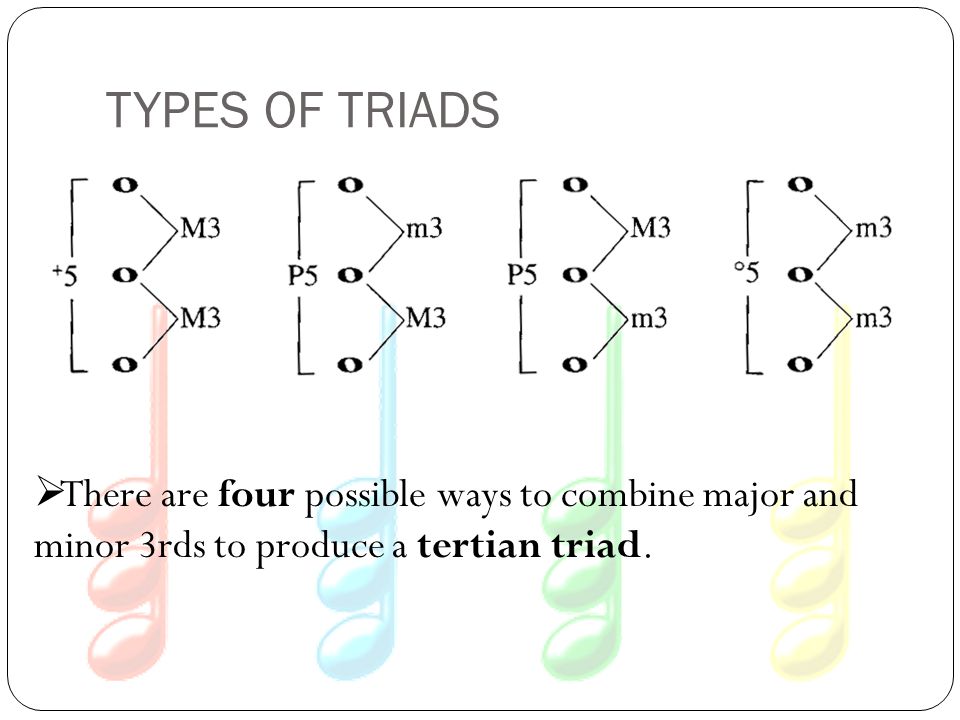 	Augmented	Major	Minor	DiminishedTriads built on C, F, and G will be major if accidentals match. Triads built on B will be diminished. The rest will come out minor.Identify the quality of the following chords. (M, m, d, A)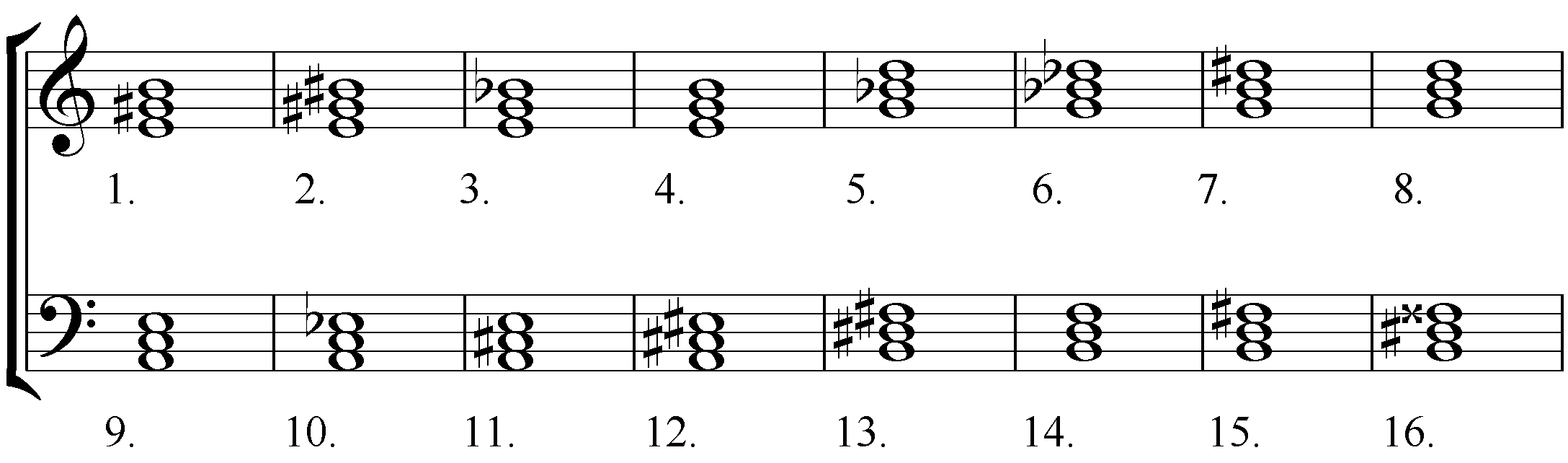 Fill in the notes to create the designated chord quality.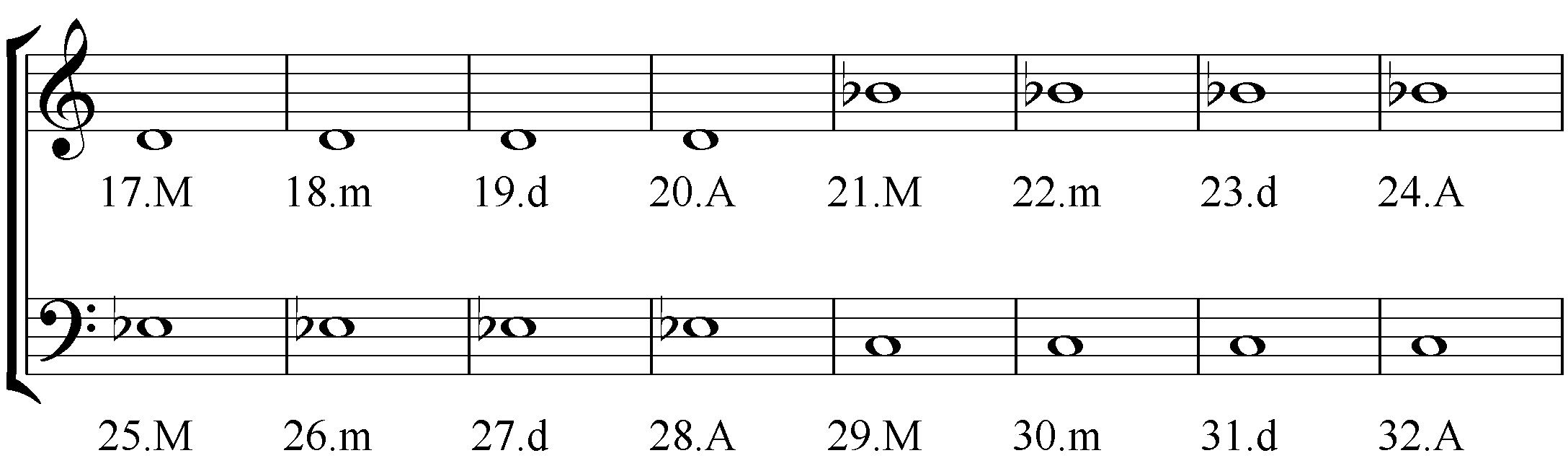 